THW-Jugend e.V.										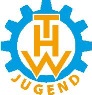 Bearbeitungsblatt für Belege(Pro Formblatt bitte nur einen Beleg aufkleben. Das Datum und der Betrag sind zu markieren.)(A4 Belege werden bitte hinter das Bearbeitungsblatt geheftet.)Kurzbegründung für Ausgabe / Beschaffung:Ausgabe / Beschaffung durchgeführt von:Name, Vorname:      		Funktion in der THW-Jugend:      Die Ausgabe / Beschaffung war für die im zahlenmäßigen Nachweis näher bezeichnete Maßnahme der THW-Jugend erforderlich. Sie wurde nach wirtschaftlichen Grundsätzen durchgeführt und dient ausschließlich der Jugendarbeit in der THW-Jugend e.V..     , 02.05.19									(Ort, Datum)						UnterschriftBewilligungsnummer:Belegnummer im Kassenbuch:Auszahlungsbetrag:      EuroLfd. Nummer im Nachweis:Auszahlungsbetrag:      (Fremd)Datum der Ausgabe:Wechselkurs:                 = 1 Euro Vorbereitung, Sprachmittlung, Nachbereitung Vorbereitung, Sprachmittlung, Nachbereitung Programm- / Reisekosten Programm- / Reisekosten Programm- / Reisekosten